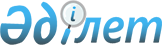 О внесении изменений в приказ Министра культуры и спорта Республики Казахстан от 17 апреля 2015 года № 140 "Об утверждении стандартов государственных услуг в сфере игорного бизнеса"
					
			Утративший силу
			
			
		
					Приказ Министра культуры и спорта Республики Казахстан от 22 июля 2019 года № 207. Зарегистрирован в Министерстве юстиции Республики Казахстан 23 июля 2019 года № 19077. Утратил силу приказом Министра культуры и спорта Республики Казахстан от 8 июля 2020 года № 195.
      Сноска. Утратил силу приказом Министра культуры и спорта РК от 08.07.2020 № 195 (вводится в действие по истечении двадцати одного календарного дня после дня его первого официального опубликования).
      ПРИКАЗЫВАЮ:
      1. Внести в приказ Министра культуры и спорта Республики Казахстан от 17 апреля 2015 года № 140 "Об утверждении стандартов государственных услуг в сфере игорного бизнеса" (зарегистрирован в Реестре государственной регистрации нормативных правовых актов за № 11307, опубликован 9 июля 2015 года в информационно-правовой системе "Әділет") следующие изменения: 
      пункт 1 изложить в следующей редакции:
      "1. Утвердить:
      1) стандарт государственной услуги "Выдача лицензии на занятие деятельностью казино", согласно приложению 1 к настоящему приказу;
      2) стандарт государственной услуги "Выдача лицензии на занятие деятельностью зала игровых автоматов", согласно приложению 2 к настоящему приказу;
      3) стандарт государственной услуги "Выдача лицензии на занятие деятельностью букмекерской конторы", согласно приложению 3 к настоящему приказу;
      4) стандарт государственной услуги "Выдача лицензии на занятие деятельностью тотализатора", согласно приложению 4 к настоящему приказу.";
      стандарт государственной услуги "Выдача лицензии на занятие деятельностью казино", утвержденный указанным приказом, изложить в редакции согласно приложению 1 к настоящему приказу;
      стандарт государственной услуги "Выдача лицензии на занятие деятельностью зала игровых автоматов", утвержденный указанным приказом, изложить в редакции согласно приложению 2 к настоящему приказу;
      стандарт государственной услуги "Выдача лицензии на занятие деятельностью букмекерской конторы", утвержденный указанным приказом, изложить в редакции согласно приложению 3 к настоящему приказу;
      стандарт государственной услуги "Выдача лицензии на занятие деятельностью тотализатора", согласно приложению 4 к настоящему приказу, утвержденный указанным приказом, изложить в редакции согласно приложению 4 к настоящему приказу. 
      2. Комитету по делам спорта и физической культуры Министерства культуры и спорта Республики Казахстан в установленном законодательством порядке обеспечить:
      1) государственную регистрацию настоящего приказа в Министерстве юстиции Республики Казахстан;
      2) в течение десяти календарных дней со дня государственной регистрации настоящего приказа направление его в электронном виде на казахском и русском языках в Республиканское государственное предприятие на праве хозяйственного ведения "Институт законодательства и правовой информации Республики Казахстан" Министерства юстиции Республики Казахстан для официального опубликования и включения в Эталонный контрольный банк нормативных правовых актов Республики Казахстан;
      3) в течение двух рабочих дней после введения в действие настоящего приказа размещение его на интернет-ресурсе Министерства культуры и спорта Республики Казахстан;
      4) в течение двух рабочих дней после исполнения мероприятий, предусмотренных настоящим пунктом, представление в Департамент юридической службы Министерства культуры и спорта Республики Казахстан сведений об исполнении мероприятий.
      3. Контроль за исполнением настоящего приказа возложить на курирующего вице-министра культуры и спорта Республики Казахстан.
      4. Настоящий приказ вводится в действие по истечении двадцати одного календарного дня после дня его первого официального опубликования.
      "СОГЛАСОВАН"
Министерство цифрового развития,
инноваций и аэрокосмической промышленности
Республики Казахстан Стандарт государственной услуги "Выдача лицензии на занятие деятельностью казино" Глава 1. Общие положения
      1. Государственная услуга "Выдача лицензии на занятие деятельностью казино" (далее – государственная услуга).
      2. Стандарт государственной услуги разработан Министерством культуры и спорта Республики Казахстан (далее – Министерство).
      3. Государственная услуга оказывается Комитетом индустрии туризма Министерства (далее – услугодатель).
      Прием заявления и выдача результата оказания государственной услуги осуществляются через веб-портал "электронного правительства" www.egov.kz (далее – портал). Глава 2. Порядок оказания государственной услуги
      4. Срок оказания государственной услуги с момента сдачи пакета документов на портал:
      выдача лицензии – 10 (десять) рабочих дней;
      переоформление лицензии – 3 (три) рабочих дня.
      5. Форма оказания государственной услуги: электронная (полностью автоматизированная).
      6. Результатом государственной услуги является выдача лицензии, переоформленной лицензии на право занятия деятельностью казино либо мотивированный ответ об отказе в оказании государственной услуги по основаниям, предусмотренным пунктом 10 настоящего стандарта государственной услуги.
      Форма предоставления результата оказания государственной услуги: электронная.
      Результат оказания государственной услуги заверяется электронной цифровой подписью (далее – ЭЦП) уполномоченного лица услугодателя.
      7. Государственная услуга оказывается на платной основе юридическим лицам (далее – услугополучатель). Ставки ежегодного лицензионного сбора за право занятия деятельностью казино в соответствии с пунктом 4 статьи 554 Кодекса Республики Казахстан от 25 декабря 2017 года "О налогах и других обязательных платежах в бюджет" (Налоговый кодекс) составляют:
      1) сбор при выдаче лицензии составляет 3845 месячных расчетных показателей (далее – МРП);
      2) сбор за переоформление лицензии составляет 10 % от ставки при выдаче лицензии.
      Оплата производится в наличной и безналичной форме через банки второго уровня и организации, осуществляющие отдельные виды банковских операций, а также через платежный шлюз "электронного правительства" (далее - ПШЭП).
      8. График работы:
      1) услугодателя – с понедельника по пятницу, с 9.00 до 18.30 часов с перерывом на обед с 13.00 до 14.30 часов, кроме выходных и праздничных дней, в соответствии с трудовым законодательством Республики Казахстан;
      2) портала – круглосуточно, за исключением технических перерывов в связи с проведением ремонтных работ, выходных и праздничных дней согласно трудовому законодательству Республики Казахстан, прием заявлений и выдача результата оказания государственной услуги осуществляется на следующий рабочий день.
      9. Перечень документов необходимых для оказания государственной услуги при обращении услугополучателя (либо уполномоченного представителя) через портал:
      для получения лицензии:
      заявление юридического лица для получения лицензии в форме электронного запроса (далее - электронный запрос), удостоверенного ЭЦП услугополучателя, согласно приложению 1 к настоящему стандарту государственной услуги;
      документ об оплате в бюджет лицензионного сбора (за исключением случаев оплаты через ПШЭП) в форме электронного документа;
      форма сведений о наличии здания (части здания, строения, сооружения) на праве собственности или ином законном основании в гостиничном комплексе категории не ниже трех звезд, соответствующего санитарно-эпидемиологическим и противопожарным нормам, установленным законодательством Республики Казахстан по форме, согласно приложению 2 к настоящему стандарту государственной услуги;
      форма сведений о наличии игорного оборудования на праве собственности по форме, согласно приложению 3 к настоящему стандарту государственной услуги;
      форма сведений о наличии договоров с физическими или юридическими лицами, получившими в установленном законодательством Республики Казахстан порядке лицензию на осуществление охранной деятельности по форме, согласно приложению 4 к настоящему стандарту государственной услуги;
      наличие образцов и номинаций, применяемых легитимационных знаков на казахском и русском языках в форме электронной копии документа;
      правила работы игорного заведения, приема ставок и проводимых азартных игр на казахском и русском языках в форме электронной копии документа;
      договор с банком второго уровня на территории Республики Казахстан на открытие вклада в размере 60000 МРП, установленных законом о республиканском бюджете на соответствующий финансовый год, при условии выдачи вклада по первому требованию (вклада до востребования) в форме электронной копии документа;
      для переоформления лицензии:
      заявление юридического лица для получения лицензии в форме электронного запроса (далее - электронный запрос), удостоверенного ЭЦП услугополучателя, согласно приложению 5 к настоящему стандарту государственной услуги;
      документ об оплате в бюджет лицензионного сбора (за исключением случаев оплаты через ПШЭП) в форме электронного документа;
      электронные копии документов, содержащих информацию об изменениях, послуживших основанием для переоформления лицензии и (или) приложения к лицензии, за исключением документов, информация из которых содержится в государственных информационных системах.
      Сведения документов, удостоверяющих личность услугополучателя, о государственной регистрации (перерегистрации) юридического лица, документа, подтверждающего право собственности на недвижимое имущество, документа, подтверждающего оплату услугополучателем в бюджет суммы сбора (в случае оплаты через ПШЭП), о лицензии услугодатель получает из соответствующих государственных информационных систем через шлюз "электронного правительства".
       На портале прием электронного запроса осуществляется в "личном кабинете" услугополучателя. 
      В "личном кабинете" в истории обращений услугополучателя отображается статус о принятии электронного запроса для оказания государственной услуги, а также уведомление с указанием даты получения результата государственной услуги.
      Услугодатель в течение двух рабочих дней с момента получения документов проверяет полноту представленных документов.
       В случае установления факта неполноты представленных документов услугодатель в указанные сроки дает письменный мотивированный отказ в дальнейшем рассмотрении заявления. 
      10. Основаниями для отказа в оказании государственной услуги являются:
      1) занятие деятельностью в сфере игорного бизнеса запрещено законами Республики Казахстан для данной категории услугополучателя; 
      2) не внесен лицензионный сбор;
      3) услугополучатель государственной услуги не соответствует квалификационным требованиям, установленным статьей 13 Закона Республики Казахстан от 12 января 2007 года "Об игорном бизнесе" и приказом Министра культуры и спорта Республики Казахстан от 30 марта 2015 года № 115 "Об утверждении Перечня и формы документов, подтверждающих соответствие организатора игорного бизнеса квалификационным требованиям", зарегистрированным в Реестре государственной регистрации нормативных правовых актов за № 10876;
      4) в отношении услугополучателя имеется вступившее в законную силу решение (приговор) суда о приостановлении или запрещении деятельности в сфере игорного бизнеса;
      5) судом на основании представления судебного исполнителя временно запрещено выдавать услугополучателю-должнику лицензию. Глава 3. Порядок обжалования решений, действий (бездействия) услугодателя по вопросам оказания государственных услуг
      11. При обжаловании решений, действий (бездействий) сотрудников услугодателя жалоба направляется руководству услугодателя по адресу и номерам телефонов, указанным на интернет-ресурсе услугодателя: mks.gov.kz в разделе "Государственные услуги", либо руководству Министерства по адресу: город Нур-Султан, Есильский район, проспект Мәңгілік Ел, дом 8, здание "Дом министерств", подъезд № 15, кабинет 263, контактные телефоны: 8 (7172) 740429, 740454.
      Жалоба подается в письменной форме по почте или в электронном виде в случаях, предусмотренных действующим законодательством Республики Казахстан, либо нарочно через канцелярию услугодателя, Министерства или в виде видеообращения через филиалы Некоммерческого акционерного общества "Государственная корпорация "Правительство для граждан" (далее -Государственная корпорация) в соответствии с утвержденным приказом Министра по инвестициям и развитию Республики Казахстан от 22 января 2016 года № 50 "Об утверждении Правил обращения посредством видеоконференцсвязи или видеообращения физических и юридических лиц к руководителям государственных органов и их заместителям", зарегистрированным в Реестре государственной регистрации нормативных правовых актов под № 13206, а также посредством портала.
      Подтверждением принятия жалобы является ее регистрация (штамп, входящий номер и дата регистрации) в канцелярии услугодателя или Министерства. При личном посещении либо при обращении посредством видеообращения через Государственную корпорацию, услугополучателю выдается талон с указанием даты и времени приема и номера входящего документа, с указанием фамилии, имени, отчества (в случае наличия) лица, принявшего жалобу. 
      В жалобе физического лица указываются его фамилия, имя, отчество (в случае наличия), индивидуальный идентификационный номер (в случае наличия), почтовый адрес и подпись, а юридического лица его наименование, почтовый адрес, бизнес-идентификационный номер, исходящий номер и дата.
      Жалоба услугополучателя, поступившая в адрес услугодателя, Министерства подлежит рассмотрению в течение 5 (пяти) рабочих дней со дня ее регистрации. 
      Мотивированный ответ о результатах рассмотрения жалобы направляется услогополучателю по почте либо посредством портала или выдается нарочно в канцелярии услугодателя, Министерства.
      Информацию о порядке обжалования действий (бездействия) работника услугодателя, можно получить на портале.
      В случае электронного обращения через портал услугополучателю из "личного кабинета" доступна информация о ходе рассмотрения жалобы, которая обновляется услугодателем (отметки о доставке, регистрации, исполнении, ответ о рассмотрении или отказе в рассмотрении жалобы).
      12. В случае несогласия с результатами оказанной государственной услуги услугополучатель может обратиться с жалобой в суд в установленном законодательством Республики Казахстан порядке или в уполномоченный орган по оценке и контролю за качеством оказания государственных услуг.
      Жалоба услугополучателя, поступившая в адрес уполномоченного органа по оценке и контролю за качеством оказания государственных услуг, подлежит рассмотрению в течение 15 (пятнадцати) рабочих дней со дня ее регистрации. Глава 4. Иные требования с учетом особенностей оказания государственной услуги, в том числе оказываемой в электронной форме
      13. Адреса мест оказания государственной услуги размещены на интернет-ресурсе услугодателя: mks.gov.kz в разделе "Государственные услуги".
      14. Услугополучатель имеет возможность получения государственной услуги в электронной форме через портал при условии наличия ЭЦП.
      15. Услугополучатель имеет возможность получения информации о порядке и статусе оказания государственной услуги в режиме удаленного доступа посредством "личного кабинета" портала, а также Единого контакт-центра.
      16. Информацию о порядке оказания государственной услуги можно получить по телефону услугодателя: 8 (7172) 740600, 740865, 740852 либо по телефону Единого контакт-центра: 1414, 8 800 080 7777.                                      Заявление
                   юридического лица для получения лицензии
      В ___________________________________________________________________ 
                         (полное наименование лицензиара)
от ________________________________________________________________________ 
(полное наименование, бизнес-идентификационный номер юридического 
лица (в том числе иностранного юридического лица), бизнес- идентификационный 
номер филиала или представительства иностранного юридического лица –  в случае
отсутствия бизнес-идентификационного номера у юридического лица)
       Прошу выдать лицензию на осуществление ______________________________
__________________________________________________________________________ 
                   (указать полное наименование вида деятельности
       Адрес юридического лица ______________________________________________
___________________________________________________________________________
       (почтовый индекс, страна (для иностранного юридического лица), область, город,
                   район, населенный пункт, наименование улицы, номер
                         дома/здания (стационарного помещения)
       Электронная почта ______________________________________________
       Телефоны ______________________________________________________
       Факс __________________________________________________________
       Банковский счет _________________________________________________
                         (номер счета, наименование и местонахождение банка)
       Адрес объекта осуществления деятельности или действий (операций)
________________________________________________________________________ 
       (почтовый индекс, область, город, район, населенный пункт, наименование
                   улицы, номер дома/здания (стационарного помещения)
       Прилагается ______ листов.
       Настоящим подтверждается, что: заявителю не запрещено судом заниматься
лицензируемым видом и (или) подвидом деятельности; все прилагаемые документы
соответствуют действительности и являются действительными.
        Согласен на использование сведений, составляющих охраняемую законом тайну,
содержащихся в информационных системах.
 Руководитель__________________________________________________
              (фамилия, имя, отчество (в случае наличия) 
Дата заполнения: "__" __________ 20__ года Сведения о наличии здания (части здания, строения, сооружения) на праве собственности или ином законном основании в гостиничном комплексе категории не ниже трех звезд, соответствующего санитарно-эпидемиологическим и противопожарным нормам, установленным законодательством Республики Казахстан Сведения о наличии игорного оборудования на праве собственности
      продолжение таблицы Сведения о наличии договоров с физическими или юридическими лицами, получившими в установленном законодательством Республики Казахстан порядке лицензию на осуществление охранной деятельности                                      Заявление
                   юридического лица для переоформления лицензии
      В___________________________________________________________________ 
                         (полное наименование лицензиара)
от _______________________________________________________________________ 
 (полное наименование, бизнес-идентификационный номер юридического 
лица (в том числе иностранного юридического лица), бизнес-идентификационный 
номер филиала или представительства иностранного юридического лица –  в случае
отсутствия бизнес-идентификационного номера у юридического лица)
      Прошу переоформить лицензию №________ от "___" _______ 20___ года,
      выданную ___________________________________________________________
             (номер(а) лицензии, дата выдачи, наименование лицензиара,
                         выдавшего лицензию
       На осуществление _____________________________________________________
                   (полное наименование вида деятельности и (или)
подвида(ов) деятельности) по следующему(им) основанию(ям) (укажите в соответствующей ячейке Х):
      1) реорганизация юридического лица-лицензиата в соответствии с порядком, определенным статьей 34 Закона Республики Казахстан "О разрешениях и уведомлениях" путем (укажите в соответствующей ячейке Х):
      слияния ____
      преобразования ____
      присоединения ____
      выделения ____
      разделения ____
      2) изменение наименования юридического лица-лицензиата ________
      3) изменение места нахождения юридического лица-лицензиата ____
      4) отчуждение лицензиатом лицензии, выданной по классу "разрешения, выдаваемые на объекты", вместе с объектом в пользу третьих лиц в случаях, если отчуждаемость лицензии предусмотрена приложением 1 к Закону Республики Казахстан "О разрешениях и уведомлениях"___________________
      5) изменение адреса места нахождения объекта без его физического перемещения для лицензии, выданной по классу "разрешения, выдаваемые на объекты" или для приложений к лицензии с указанием объектов _____________
      6) наличие требования о переоформлении в законах Республики Казахстан ___________________________________________________________
      7) изменение наименования вида деятельности ________________________
      8) изменение наименования подвида деятельности ____________________
      Адрес юридического лица _________________________________________
      _______________________________________________________________
 (страна – для иностранного юридического лица, почтовый индекс, область,
       город, район, населенный пункт, наименование улицы, номер
             дома/здания (стационарного помещения)
      Электронная почта _______________________________________________
      Телефоны ______________________________________________________
      Факс __________________________________________________________
      Банковский счет _________________________________________________ 
                   (номер счета, наименование и местонахождение банка)
Адрес объекта осуществления деятельности или действий (операций)
____________________________________________________________________
 (почтовый индекс, область, город, район, населенный пункт, наименование
 улицы, номер дома/здания (стационарного помещения)
      Прилагается ______ листов.
      Настоящим подтверждается, что: заявителю не запрещено судом заниматься лицензируемым видом и (или) подвидом деятельности; все прилагаемые документы соответствуют действительности и являются действительными.
       Согласен на использование сведений, составляющих охраняемую законом тайну, содержащихся в информационных системах.
      Руководитель___________________________________________________________ 
                               (фамилия, имя, отчество (в случае наличия) 
Дата заполнения: "__" __________ 20__ года Стандарт государственной услуги 
"Выдача лицензии на занятие деятельностью зала игровых автоматов" Глава 1. Общие положения
      1. Государственная услуга "Выдача лицензии на занятие деятельностью зала игровых автоматов" (далее – государственная услуга).
      2. Стандарт государственной услуги разработан Министерством культуры и спорта Республики Казахстан (далее – Министерство).
      3. Государственная услуга оказывается Комитетом индустрии туризма Министерства (далее – услугодатель).
      Прием заявления и выдача результата оказания государственной услуги осуществляются через веб-портал "электронного правительства" www.egov.kz (далее – портал). Глава 2. Порядок оказания государственной услуги
      4. Срок оказания государственной услуги с момента сдачи пакета документов на портал:
      выдача лицензии – 10 (десять) рабочих дней;
      переоформление лицензии – 3 (три) рабочих дня.
      5. Форма оказания государственной услуги: электронная (полная автоматизированная).
      6. Результатом государственной услуги является выдача лицензии, переоформленной лицензии на право занятия деятельностью казино либо мотивированный ответ об отказе в оказании государственной услуги по основаниям, предусмотренным пунктом 10 настоящего стандарта государственной услуги.
      Форма предоставления результата оказания государственной услуги: электронная.
      Результат оказания государственной услуги заверяется электронной цифровой подписью (далее – ЭЦП) уполномоченного лица услугодателя.
      7. Государственная услуга оказывается на платной основе юридическим лицам (далее – услугополучатель). Ставки ежегодного лицензионного сбора за право занятия деятельностью зала игровых автоматов в соответствии с пунктом 4 статьи 554 Кодекса Республики Казахстан от 25 декабря 2017 года "О налогах и других обязательных платежах в бюджет" (Налоговый кодекс) составляют:
      1) сбор при выдаче лицензии составляет 3845 месячных расчетных показателей (далее – МРП);
      2) сбор за переоформление лицензии составляет 10 % от ставки при выдаче лицензии.
      Оплата производится в наличной и безналичной форме через банки второго уровня и организации, осуществляющие отдельные виды банковских операций, а также через платежный шлюз "электронного правительства" (далее - ПШЭП).
      8. График работы:
      1) услугодателя – с понедельника по пятницу, с 9.00 до 18.30 часов с перерывом на обед с 13.00 до 14.30 часов, кроме выходных и праздничных дней, в соответствии с трудовым законодательством Республики Казахстан;
      2) портала – круглосуточно, за исключением технических перерывов в связи с проведением ремонтных работ, выходных и праздничных дней согласно трудовому законодательству Республики Казахстан, прием заявлений и выдача результата оказания государственной услуги осуществляется на следующий рабочий день.
      9. Перечень документов необходимых для оказания государственной услуги при обращении услугополучателя (либо уполномоченного представителя) через портал:
      для получения лицензии:
      заявление юридического лица для получения лицензии в форме электронного запроса (далее - электронный запрос), удостоверенного ЭЦП услугополучателя, согласно приложению 1 к настоящему стандарту государственной услуги;
      документ об оплате в бюджет лицензионного сбора (за исключением случаев оплаты через ПШЭП) в форме электронного документа;
      форма сведений о наличии здания (части здания, строения, сооружения) на праве собственности или ином законном основании, соответствующего санитарно-эпидемиологическим и противопожарным нормам, установленным законодательством Республики Казахстан, по форме согласно приложению 2 к настоящему стандарту государственной услуги;
      форма сведений о наличии игорного оборудования на праве собственности, по форме согласно приложению 3 к настоящему стандарту государственной услуги;
      форма сведений о наличии договоров с физическими или юридическими лицами, получившими в установленном законодательством Республики Казахстан порядке лицензию на осуществление охранной деятельности, по форме согласно приложению 4 к настоящему стандарту государственной услуги;
      наличие образцов и номинаций применяемых легитимационных знаков на казахском и русском языках в форме электронной копии документа;
      правила работы игорного заведения, приема ставок и проводимых азартных игр на казахском и русском языках в форме электронной копии документа;
      договор с банком второго уровня на территории Республики Казахстан на открытие вклада в размере 60000 МРП, установленных законом о республиканском бюджете на соответствующий финансовый год, при условии выдачи вклада по первому требованию (вклада до востребования) в форме электронной копии документа;
      для переоформления лицензии:
      заявление юридического лица для получения лицензии в форме электронного запроса (далее - электронный запрос), удостоверенного ЭЦП услугополучателя, согласно приложению 5 к настоящему стандарту государственной услуги;
      документ об оплате в бюджет лицензионного сбора (за исключением случаев оплаты через ПШЭП) в форме электронного документа;
      электронные копии документов, содержащих информацию об изменениях, послуживших основанием для переоформления лицензии и (или) приложения к лицензии, за исключением документов, информация из которых содержится в государственных информационных системах.
      Сведения документов, удостоверяющих личность услугополучателя, о государственной регистрации (перерегистрации) юридического лица, документа, подтверждающего право собственности на недвижимое имущество, документа, подтверждающего оплату услугополучателем в бюджет суммы сбора (в случае оплаты через ПШЭП), о лицензии услугодатель получает из соответствующих государственных информационных систем через шлюз "электронного правительства".
      На портале прием электронного запроса осуществляется в "личном кабинете" услугополучателя. 
      В "личном кабинете" в истории обращений услугополучателя отображается статус о принятии электронного запроса для оказания государственной услуги, а также уведомление с указанием даты получения результата государственной услуги.
      Услугодатель в течение двух рабочих дней с момента получения документов проверяет полноту представленных документов.
       В случае установления факта неполноты представленных документов услугодатель в указанные сроки дает письменный мотивированный отказ в дальнейшем рассмотрении заявления. 
      10. Основаниями для отказа в оказании государственной услуги являются:
      1) занятие деятельностью в сфере игорного бизнеса запрещено законами Республики Казахстан для данной категории услугополучателя; 
      2) не внесен лицензионный сбор;
      3) услугополучатель государственной услуги не соответствует квалификационным требованиям, установленным статьей 13 Закона Республики Казахстан от 12 января 2007 года "Об игорном бизнесе" и приказом Министра культуры и спорта Республики Казахстан от 30 марта 2015 года № 115 "Об утверждении Перечня и формы документов, подтверждающих соответствие организатора игорного бизнеса квалификационным требованиям", зарегистрированным в Реестре государственной регистрации нормативных правовых актов за № 10876;
      4) в отношении услугополучателя имеется вступившее в законную силу решение (приговор) суда о приостановлении или запрещении деятельности в сфере игорного бизнеса;
      5) судом на основании представления судебного исполнителя временно запрещено выдавать услугополучателю-должнику лицензию. Глава 3. Порядок обжалования решений, действий (бездействия) услугодателя по вопросам оказания государственных услуг
      11. При обжаловании решений, действий (бездействий) сотрудников услугодателя жалоба направляется руководству услугодателя по адресу и номерам телефонов, указанным на интернет-ресурсе услугодателя: mks.gov.kz в разделе "Государственные услуги", либо руководству Министерства по адресу: город Нур-Султан, Есильский район, проспект Мәңгілік Ел, дом 8, здание "Дом министерств", подъезд № 15, кабинет 263, контактные телефоны: 8 (7172) 740429, 740454.
      Жалоба подается в письменной форме по почте или в электронном виде в случаях, предусмотренных действующим законодательством Республики Казахстан, либо нарочно через канцелярию услугодателя, Министерства или в виде видеообращения через филиалы Некоммерческого акционерного общества "Государственная корпорация "Правительство для граждан" (далее -Государственная корпорация) в соответствии с утвержденным приказом Министра по инвестициям и развитию Республики Казахстан от 22 января 2016 года № 50 "Об утверждении Правил обращения посредством видеоконференцсвязи или видеообращения физических и юридических лиц к руководителям государственных органов и их заместителям", зарегистрированным в Реестре государственной регистрации нормативных правовых актов под № 13206, а также посредством портала.
      Подтверждением принятия жалобы является ее регистрация (штамп, входящий номер и дата регистрации) в канцелярии услугодателя или Министерства. При личном посещении либо при обращении посредством видеообращения через Государственную корпорацию, услугополучателю выдается талон с указанием даты и времени приема и номера входящего документа, с указанием фамилии, имени, отчества (в случае наличия) лица, принявшего жалобу. 
      В жалобе физического лица указываются его фамилия, имя, отчество (в случае наличия), индивидуальный идентификационный номер (в случае наличия), почтовый адрес и подпись, а юридического лица его наименование, почтовый адрес, бизнес-идентификационный номер, исходящий номер и дата.
      Жалоба услугополучателя, поступившая в адрес услугодателя, Министерства подлежит рассмотрению в течение 5 (пяти) рабочих дней со дня ее регистрации. 
      Мотивированный ответ о результатах рассмотрения жалобы направляется услогополучателю по почте либо посредством портала или выдается нарочно в канцелярии услугодателя, Министерства.
      Информацию о порядке обжалования действий (бездействия) работника услугодателя, можно получить на портале.
      В случае электронного обращения через портал услугополучателю из "личного кабинета" доступна информация о ходе рассмотрения жалобы, которая обновляется услугодателем (отметки о доставке, регистрации, исполнении, ответ о рассмотрении или отказе в рассмотрении жалобы).
      12. В случае несогласия с результатами оказанной государственной услуги услугополучатель может обратиться с жалобой в суд в установленном законодательством Республики Казахстан порядке или в уполномоченный орган по оценке и контролю за качеством оказания государственных услуг.
      Жалоба услугополучателя, поступившая в адрес уполномоченного органа по оценке и контролю за качеством оказания государственных услуг, подлежит рассмотрению в течение 15 (пятнадцати) рабочих дней со дня ее регистрации. Глава 4. Иные требования с учетом особенностей оказания государственной услуги, в том числе оказываемой в электронной форме
      13. Адреса мест оказания государственной услуги размещены на интернет-ресурсе услугодателя: mks.gov.kz в разделе "Государственные услуги".
      14. Услугополучатель имеет возможность получения государственной услуги в электронной форме через портал при условии наличия ЭЦП.
      15. Услугополучатель имеет возможность получения информации о порядке и статусе оказания государственной услуги в режиме удаленного доступа посредством "личного кабинета" портала, а также Единого контакт-центра.
      16. Информацию о порядке оказания государственной услуги можно получить по телефону услугодателя: 8 (7172) 740600, 740865, 740852 либо по телефону Единого контакт-центра: 1414, 8 800 080 7777.                    Заявление юридического лица для получения лицензии
      В ___________________________________________________________________ 
                   (полное наименование лицензиара)
от ________________________________________________________________________
 (полное наименование, бизнес-идентификационный номер юридического
лица (в том числе иностранного юридического лица), бизнес- идентификационный 
номер филиала или представительства иностранного юридического лица – в случае
отсутствия бизнес-идентификационного номера у юридического лица)
      Прошу выдать лицензию на осуществление ____________________________
________________________________________________________________________ 
       (указать полное наименование вида деятельности 
       Адрес юридического лица ___________________________________________
________________________________________________________________________ 
 (почтовый индекс, страна (для иностранного юридического лица), область, город,
       район, населенный пункт, наименование улицы, номер
             дома/здания (стационарного помещения)
Электронная почта _______________________________________________
Телефоны ______________________________________________________
Факс __________________________________________________________
Банковский счет _________________________________________________
             (номер счета, наименование и местонахождение банка)
       Адрес объекта осуществления деятельности или действий (операций)
____________________________________________________________________
(почтовый индекс, область, город, район, населенный пункт, наименование
       улицы, номер дома/здания (стационарного помещения)
      Прилагается ______ листов.
      Настоящим подтверждается, что: заявителю не запрещено судом заниматься лицензируемым видом и (или) подвидом деятельности; все прилагаемые документы соответствуют действительности и являются действительными.
       Согласен на использование сведений, составляющих охраняемую законом тайну, содержащихся в информационных системах.
      Руководитель___________________________________________________ 
             (фамилия, имя, отчество (в случае наличия)
Дата заполнения: "__" __________ 20__ года Сведения о наличии здания (части здания, строения, сооружения) на праве собственности или ином законном основании, соответствующего санитарно-эпидемиологическим и противопожарным нормам, установленным законодательством Республики Казахстан Сведения о наличии игорного оборудования на праве собственности
      продолжение таблицы Сведения о наличии договоров с физическими или юридическими лицами, получившими в установленном законодательством Республики Казахстан порядке лицензию на осуществление охранной деятельности                                      Заявление
                   юридического лица для переоформления лицензии
      В______________________________________________________________
             (полное наименование лицензиара)
      от _____________________________________________________________
 (полное наименование, бизнес-идентификационный номер 
юридического лица (в том числе иностранного юридического лица), 
бизнес-идентификационный номер филиала или представительства
иностранного юридического лица – в случае отсутствия бизнес- 
идентификационного номера у юридического лица)
       Прошу переоформить лицензию №________ от "___" _______ 20___ года,
выданную ______________________________________________________
       (номер(а) лицензии, дата выдачи, наименование
             лицензиара, выдавшего лицензию
       На осуществление ______________________________________________
                   (полное наименование вида деятельности и (или)
подвида(ов) деятельности) по следующему(им) основанию(ям) (укажите в соответствующей ячейке Х):
1) реорганизация юридического лица-лицензиата в соответствии с порядком, определенным
статьей 34 Закона Республики Казахстан "О разрешениях и уведомлениях" путем (укажите в соответствующей ячейке Х):
слияния ____
преобразования ____
присоединения ____
выделения ____
разделения ____
2) изменение наименования юридического лица-лицензиата ________
3) изменение места нахождения юридического лица-лицензиата ____
4) отчуждение лицензиатом лицензии, выданной по классу "разрешения, выдаваемые на
объекты", вместе с объектом в пользу третьих лиц в случаях, если отчуждаемость лицензии
предусмотрена приложением 1 к Закону Республики Казахстан "О разрешениях и уведомлениях"___________________
5) изменение адреса места нахождения объекта без его физического перемещения для
лицензии, выданной по классу "разрешения, выдаваемые на объекты" или для приложений к
лицензии с указанием объектов _____________
6) наличие требования о переоформлении в законах Республики Казахстан
______________________________________________________________________
7) изменение наименования вида деятельности _____________________________
8) изменение наименования подвида деятельности __________________________
Адрес юридического лица ______________________________________________
____________________________________________________________________
(страна – для иностранного юридического лица, почтовый индекс, область,
       город, район, населенный пункт, наименование улицы, номер
             дома/здания (стационарного помещения)
       Электронная почта _____________________________________________
Телефоны __________________________________________________________ 
Факс ______________________________________________________________ 
Банковский счет _____________________________________________________
             (номер счета, наименование и местонахождение банка) 
        Адрес объекта осуществления деятельности или действий (операций)
 ____________________________________________________________________
(почтовый индекс, область, город, район, населенный пункт, наименование
       улицы, номер дома/здания (стационарного помещения)
      Прилагается ______ листов.
      Настоящим подтверждается, что: заявителю не запрещено судом заниматься лицензируемым видом и (или) подвидом деятельности; все прилагаемые документы соответствуют действительности и являются действительными.
       Согласен на использование сведений, составляющих охраняемую законом тайну, содержащихся в информационных системах.
      Руководитель________________________________________________________ 
                               (фамилия, имя, отчество (в случае наличия)
Дата заполнения: "__" __________ 20__ года Стандарт государственной услуги
"Выдача лицензии на занятие деятельностью букмекерской конторы" Глава 1. Общие положения
      1. Государственная услуга "Выдача лицензии на занятие деятельностью букмекерской конторы" (далее – государственная услуга).
      2. Стандарт государственной услуги разработан Министерством культуры и спорта Республики Казахстан (далее – Министерство).
      3. Государственная услуга оказывается Комитетом индустрии туризма Министерства (далее – услугодатель).
      Прием заявления и выдача результата оказания государственной услуги осуществляются через веб-портал "электронного правительства" www.egov.kz (далее – портал). Глава 2. Порядок оказания государственной услуги
      4. Срок оказания государственной услуги с момента сдачи пакета документов на портал:
      выдача лицензии – 10 (десять) рабочих дней;
      переоформление лицензии – 3 (три) рабочих дня.
      5. Форма оказания государственной услуги: электронная (полностью автоматизированная).
      6. Результатом государственной услуги является выдача лицензии, переоформленной лицензии на право занятия деятельностью казино либо мотивированный ответ об отказе в оказании государственной услуги по основаниям, предусмотренным пунктом 10 настоящего стандарта государственной услуги.
      Форма предоставления результата оказания государственной услуги: электронная.
      Результат оказания государственной услуги заверяется электронной цифровой подписью (далее – ЭЦП) уполномоченного лица услугодателя.
      7. Государственная услуга оказывается на платной основе юридическим лицам (далее – услугополучатель). Ставки ежегодного лицензионного сбора за право занятия деятельностью букмекерской конторы в соответствии с пунктом 4 статьи 554 Кодекса Республики Казахстан от 25 декабря 2017 года "О налогах и других обязательных платежах в бюджет" (Налоговый кодекс) составляют:
      1) сбор при выдаче лицензии составляет 640 месячных расчетных показателей (далее – МРП);
      2) сбор за переоформление лицензии составляет 10 % от ставки при выдаче лицензии. 
      Оплата производится в наличной и безналичной форме через банки второго уровня и организации, осуществляющие отдельные виды банковских операций, а также через платежный шлюз "электронного правительства" (далее - ПШЭП).
      8. График работы:
      1) услугодателя – с понедельника по пятницу, с 9.00 до 18.30 часов с перерывом на обед с 13.00 до 14.30 часов, кроме выходных и праздничных дней, в соответствии с трудовым законодательством Республики Казахстан;
      8. График работы:
      1) услугодателя – с понедельника по пятницу, с 9.00 до 18.30 часов с перерывом на обед с 13.00 до 14.30 часов, кроме выходных и праздничных дней, в соответствии с трудовым законодательством Республики Казахстан;
      2) портала – круглосуточно, за исключением технических перерывов в связи с проведением ремонтных работ, выходных и праздничных дней согласно трудовому законодательству Республики Казахстан, прием заявлений и выдача результата оказания государственной услуги осуществляется на следующий рабочий день.
      9. Перечень документов необходимых для оказания государственной услуги при обращении услугополучателя (либо уполномоченного представителя) через портал:
      для получения лицензии:
      заявление юридического лица для получения лицензии в форме электронного запроса (далее - электронный запрос), удостоверенного ЭЦП услугополучателя, согласно приложению 1 к настоящему стандарту государственной услуги;
      документ об оплате в бюджет лицензионного сбора (за исключением случаев оплаты через ПШЭП) в форме электронного документа;
      форма сведений о наличии здания (части здания, строения, сооружения) на праве собственности, соответствующего санитарно-эпидемиологическим и противопожарным нормам, установленным законодательством Республики Казахстан, по форме согласно приложению 2 к настоящему стандарту государственной услуги;
      форма сведений о наличии оборудования для организации и проведения пари, по форме согласно приложению 3 к настоящему стандарту государственной услуги;
      форма сведений о наличии договоров с физическими или юридическими лицами, получившими в установленном законодательством Республики Казахстан порядке лицензию на осуществление охранной деятельности, по форме согласно приложению 4 к настоящему стандарту государственной услуги; 
      правила работы игорного заведения, приема ставок и проводимых пари на казахском и русском языках в форме электронной копии документа;
      договор с банком второго уровня на территории Республики Казахстан на открытие вклада в размере 40000 МРП, установленных законом о республиканском бюджете на соответствующий финансовый год, при условии выдачи вклада по первому требованию (вклада до востребования) в форме электронной копии документа;
      для переоформления лицензии:
      заявление юридического лица для получения лицензии в форме электронного запроса (далее - электронный запрос), удостоверенного ЭЦП услугополучателя, согласно приложению 5 к настоящему стандарту государственной услуги;
      документ об оплате в бюджет лицензионного сбора (за исключением случаев оплаты через ПШЭП) в форме электронного документа;
      электронные копии документов, содержащих информацию об изменениях, послуживших основанием для переоформления лицензии и (или) приложения к лицензии, за исключением документов, информация из которых содержится в государственных информационных системах.
      Сведения документов, удостоверяющих личность услугополучателя, о государственной регистрации (перерегистрации) юридического лица, документа, подтверждающего право собственности на недвижимое имущество, документа, подтверждающего оплату услугополучателем в бюджет суммы сбора (в случае оплаты через ПШЭП), о лицензии услугодатель получает из соответствующих государственных информационных систем через шлюз "электронного правительства".
      На портале прием электронного запроса осуществляется в "личном кабинете" услугополучателя. 
      В "личном кабинете" в истории обращений услугополучателя отображается статус о принятии электронного запроса для оказания государственной услуги, а также уведомление с указанием даты получения результата государственной услуги.
      Услугодатель в течение двух рабочих дней с момента получения документов проверяет полноту представленных документов.
       В случае установления факта неполноты представленных документов услугодатель в указанные сроки дает письменный мотивированный отказ в дальнейшем рассмотрении заявления. 
      10. Основаниями для отказа в оказании государственной услуги являются:
      1) занятие деятельностью в сфере игорного бизнеса запрещено законами Республики Казахстан для данной категории услугополучателя; 
      2) не внесен лицензионный сбор;
      3) услугополучатель государственной услуги не соответствует квалификационным требованиям, установленным статьей 13 Закона Республики Казахстан от 12 января 2007 года "Об игорном бизнесе" и приказом Министра культуры и спорта Республики Казахстан от 30 марта 2015 года № 115 "Об утверждении Перечня и формы документов, подтверждающих соответствие организатора игорного бизнеса квалификационным требованиям", зарегистрированным в Реестре государственной регистрации нормативных правовых актов за № 10876;
      4) в отношении услугополучателя имеется вступившее в законную силу решение (приговор) суда о приостановлении или запрещении деятельности в сфере игорного бизнеса;
      5) судом на основании представления судебного исполнителя временно запрещено выдавать услугополучателю-должнику лицензию. Глава 3. Порядок обжалования решений, действий (бездействия) услугодателя по вопросам оказания государственных услуг
      11. При обжаловании решений, действий (бездействий) сотрудников услугодателя жалоба направляется руководству услугодателя по адресу и номерам телефонов, указанным на интернет-ресурсе услугодателя: mks.gov.kz в разделе "Государственные услуги", либо руководству Министерства по адресу: город Нур-Султан, Есильский район, проспект Мәңгілік Ел, дом 8, здание "Дом министерств", подъезд № 15, кабинет 263, контактные телефоны: 8 (7172) 740429, 740454.
      Жалоба подается в письменной форме по почте или в электронном виде в случаях, предусмотренных действующим законодательством Республики Казахстан, либо нарочно через канцелярию услугодателя, Министерства или в виде видеообращения через филиалы Некоммерческого акционерного общества "Государственная корпорация "Правительство для граждан" (далее -Государственная корпорация) в соответствии с утвержденным приказом Министра по инвестициям и развитию Республики Казахстан от 22 января 2016 года № 50 "Об утверждении Правил обращения посредством видеоконференцсвязи или видеообращения физических и юридических лиц к руководителям государственных органов и их заместителям", зарегистрированным в Реестре государственной регистрации нормативных правовых актов под № 13206, а также посредством портала.
      Подтверждением принятия жалобы является ее регистрация (штамп, входящий номер и дата регистрации) в канцелярии услугодателя или Министерства. При личном посещении либо при обращении посредством видеообращения через Государственную корпорацию, услугополучателю выдается талон с указанием даты и времени приема и номера входящего документа, с указанием фамилии, имени, отчества (в случае наличия) лица, принявшего жалобу. 
      В жалобе физического лица указываются его фамилия, имя, отчество (в случае наличия), индивидуальный идентификационный номер (в случае наличия), почтовый адрес и подпись, а юридического лица его наименование, почтовый адрес, бизнес-идентификационный номер, исходящий номер и дата.
      Жалоба услугополучателя, поступившая в адрес услугодателя, Министерства подлежит рассмотрению в течение 5 (пяти) рабочих дней со дня ее регистрации. 
      Мотивированный ответ о результатах рассмотрения жалобы направляется услогополучателю по почте либо посредством портала или выдается нарочно в канцелярии услугодателя, Министерства.
      Информацию о порядке обжалования действий (бездействия) работника услугодателя, можно получить на портале.
      В случае электронного обращения через портал услугополучателю из "личного кабинета" доступна информация о ходе рассмотрения жалобы, которая обновляется услугодателем (отметки о доставке, регистрации, исполнении, ответ о рассмотрении или отказе в рассмотрении жалобы).
      12. В случае несогласия с результатами оказанной государственной услуги услугополучатель может обратиться с жалобой в суд в установленном законодательством Республики Казахстан порядке или в уполномоченный орган по оценке и контролю за качеством оказания государственных услуг.
      Жалоба услугополучателя, поступившая в адрес уполномоченного органа по оценке и контролю за качеством оказания государственных услуг, подлежит рассмотрению в течение 15 (пятнадцати) рабочих дней со дня ее регистрации. Глава 4. Иные требования с учетом особенностей оказания государственной услуги, в том числе оказываемой в электронной форме
      13. Адреса мест оказания государственной услуги размещены на интернет-ресурсе услугодателя: mks.gov.kz в разделе "Государственные услуги".
      14. Услугополучатель имеет возможность получения государственной услуги в электронной форме через портал при условии наличия ЭЦП.
      15. Услугополучатель имеет возможность получения информации о порядке и статусе оказания государственной услуги в режиме удаленного доступа посредством "личного кабинета" портала, а также Единого контакт-центра.
      16. Информацию о порядке оказания государственной услуги можно получить по телефону услугодателя: 8 (7172) 740600, 740865, 740852 либо по телефону Единого контакт-центра: 1414, 8 800 080 7777.                                      Заявление
                   юридического лица для получения лицензии
      В ________________________________________________________________
                    (полное наименование лицензиара)
от _____________________________________________________________________
 (полное наименование, бизнес-идентификационный номер юридического
 лица (в том числе иностранного юридического лица), бизнес- идентификационный
 номер филиала или представительства иностранного юридического лица –
в случае отсутствия бизнес-идентификационного номера у юридического лица)
      Прошу выдать лицензию на осуществление ___________________________
_______________________________________________________________________
             (указать полное наименование вида деятельности
Адрес юридического лица ________________________________________________
_______________________________________________________________________
       (почтовый индекс, страна (для иностранного юридического лица), область, город, 
              район, населенный пункт, наименование улицы, номер
                   дома/здания (стационарного помещения)
      Электронная почта ________________________________________________
      Телефоны ________________________________________________________
      Факс ____________________________________________________________
      Банковский счет __________________________________________________
                   (номер счета, наименование и местонахождение банка)
      Адрес объекта осуществления деятельности или действий (операций)
____________________________________________________________________
(почтовый индекс, область, город, район, населенный пункт, наименование улицы,
       номер дома/здания (стационарного помещения)
      Прилагается ______ листов.
      Настоящим подтверждается, что: заявителю не запрещено судом заниматься лицензируемым видом и (или) подвидом деятельности; все прилагаемые документы соответствуют действительности и являются действительными.
       Согласен на использование сведений, составляющих охраняемую законом тайну, содержащихся в информационных системах.
      Руководитель___________________________________________________
                    (фамилия, имя, отчество (в случае наличия)
Дата заполнения: "__" __________ 20__ года Сведения 
о наличии здания (части здания, строения, сооружения) на праве собственности, соответствующего санитарно-эпидемиологическим и противопожарным нормам, установленным законодательством Республики Казахстан Сведения о наличии игорного оборудования на праве собственности
      продолжение таблицы Сведения о наличии договоров с физическими или юридическими лицами, получившими в установленном законодательством Республики Казахстан порядке лицензию на осуществление охранной деятельности                                      Заявление
                   юридического лица для переоформления лицензии
      В______________________________________________________________ 
                   (полное наименование лицензиара)
от __________________________________________________________________
(полное наименование, бизнес-идентификационный номер юридического
лица (в том числе иностранного юридического лица), бизнес-идентификационный 
номер филиала или представительства иностранного юридического лица – в случае
отсутствия бизнес-идентификационного номера у юридического лица)
      Прошу переоформить лицензию №________ от "___" _______ 20___ года,
выданную ____________________________________________________________ 
       (номер(а) лицензии, дата выдачи, наименование
             лицензиара, выдавшего лицензию
       На осуществление _______________________________________________ 
                         (полное наименование вида деятельности и (или)
 подвида(ов) деятельности) по следующему(им) основанию(ям) (укажите в соответствующей ячейке Х):
      1) реорганизация юридического лица-лицензиата в соответствии с порядком, определенным статьей 34 Закона Республики Казахстан "О разрешениях и уведомлениях" путем (укажите в соответствующей ячейке Х):
      слияния ____
      преобразования ____
      присоединения ____
      выделения ____
      разделения ____
      2) изменение наименования юридического лица-лицензиата ________
      3) изменение места нахождения юридического лица-лицензиата ____
      4) отчуждение лицензиатом лицензии, выданной по классу "разрешения, выдаваемые на объекты", вместе с объектом в пользу третьих лиц в случаях, если отчуждаемость лицензии предусмотрена приложением 1 к Закону Республики Казахстан "О разрешениях и уведомлениях"___________________
      5) изменение адреса места нахождения объекта без его физического перемещения для лицензии, выданной по классу "разрешения, выдаваемые на объекты" или для приложений к лицензии с указанием объектов _____________
      6) наличие требования о переоформлении в законах Республики Казахстан ___________________________________________________________
      7) изменение наименования вида деятельности ______________________
      8) изменение наименования подвида деятельности ____________________
      Адрес юридического лица _______________________________________
      _______________________________________________________________
(страна – для иностранного юридического лица, почтовый индекс, область,
       город, район, населенный пункт, наименование улицы, номер 
             дома/здания (стационарного помещения)
      Электронная почта _____________________________________________
      Телефоны ______________________________________________________
      Факс __________________________________________________________
      Банковский счет _________________________________________________
                   (номер счета, наименование и местонахождение банка)
      Адрес объекта осуществления деятельности или действий (операций)
      ____________________________________________________________________
 (почтовый индекс, область, город, район, населенный пункт, наименование
       улицы, номер дома/здания (стационарного помещения)
      Прилагается ______ листов.
      Настоящим подтверждается, что: заявителю не запрещено судом заниматься лицензируемым видом и (или) подвидом деятельности; все прилагаемые документы соответствуют действительности и являются действительными.
       Согласен на использование сведений, составляющих охраняемую законом тайну, содержащихся в информационных системах.
      Руководитель___________________________________________________________
                               (фамилия, имя, отчество (в случае наличия)
Дата заполнения: "__" __________ 20__ года Стандарт государственной услуги "Выдача лицензии на занятие деятельностью тотализатора" Глава 1. Общие положения
      1. Государственная услуга "Выдача лицензии на занятие деятельностью тотализатора" (далее – государственная услуга).
      2. Стандарт государственной услуги разработан Министерством культуры и спорта Республики Казахстан (далее – Министерство).
      3. Государственная услуга оказывается Комитетом индустрии туризма Министерства (далее – услугодатель).
      Прием заявления и выдача результата оказания государственной услуги осуществляются через веб-портал "электронного правительства" www.egov.kz (далее – портал). Глава 2. Порядок оказания государственной услуги
      4. Срок оказания государственной услуги с момента сдачи пакета документов на портал:
      выдача лицензии – 10 (десять) рабочих дней;
      переоформление лицензии – 3 (три) рабочих дня.
      5. Форма оказания государственной услуги: электронная (полностью автоматизированная).
      6. Результатом государственной услуги является выдача лицензии, переоформленной лицензии на право занятия деятельностью казино либо мотивированный ответ об отказе в оказании государственной услуги по основаниям, предусмотренным пунктом 10 настоящего стандарта государственной услуги.
      Форма предоставления результата оказания государственной услуги: электронная.
      Результат оказания государственной услуги заверяется электронной цифровой подписью (далее – ЭЦП) уполномоченного лица услугодателя.
      7. Государственная услуга оказывается на платной основе юридическим лицам (далее – услугополучатель). Ставки ежегодного лицензионного сбора за право занятия деятельностью тотализатора в соответствии с пунктом 4 статьи 554 Кодекса Республики Казахстан от 25 декабря 2017 года "О налогах и других обязательных платежах в бюджет" (Налоговый кодекс) составляют:
      1) сбор при выдаче лицензии составляет 640 месячных расчетных показателей (далее – МРП);
      2) сбор за переоформление лицензии составляет 10 % от ставки при выдаче лицензии.
      Оплата производится в наличной и безналичной форме через банки второго уровня и организации, осуществляющие отдельные виды банковских операций, а также через платежный шлюз "электронного правительства" (далее - ПШЭП).
      8. График работы:
      1) услугодателя – с понедельника по пятницу, с 9.00 до 18.30 часов с перерывом на обед с 13.00 до 14.30 часов, кроме выходных и праздничных дней, в соответствии с трудовым законодательством Республики Казахстан;
      2) портала – круглосуточно, за исключением технических перерывов в связи с проведением ремонтных работ, выходных и праздничных дней согласно трудовому законодательству Республики Казахстан, прием заявлений и выдача результата оказания государственной услуги осуществляется на следующий рабочий день.
      9. Перечень документов необходимых для оказания государственной услуги при обращении услугополучателя (либо уполномоченного представителя) через портал:
      для получения лицензии:
      заявление юридического лица для получения лицензии в форме электронного запроса (далее - электронный запрос), удостоверенного ЭЦП услугополучателя, согласно приложению 1 к настоящему стандарту государственной услуги;
      документ об оплате в бюджет лицензионного сбора (за исключением случаев оплаты через ПШЭП) в форме электронного документа;
      форма сведений о наличии здания (части здания, строения, сооружения) на праве собственности, соответствующего санитарно-эпидемиологическим и противопожарным нормам, установленным законодательством Республики Казахстан, по форме согласно приложению 2 к настоящему стандарту государственной услуги;
      форма сведений о наличии оборудования для организации и проведения пари на праве собственности, по форме согласно приложению 3 к настоящему стандарту государственной услуги;
      форма сведений о наличии договоров с физическими или юридическими лицами, получившими в установленном законодательством Республики Казахстан порядке лицензию на осуществление охранной деятельности, по форме согласно приложению 4 к настоящему стандарту государственной услуги; 
      правила работы игорного заведения, приема ставок и проводимых пари на казахском и русском языках в форме электронной копии документа;
      договор с банком второго уровня на территории Республики Казахстан на открытие вклада в размере 10000 МРП, установленных законом о республиканском бюджете на соответствующий финансовый год, при условии выдачи вклада по первому требованию (вклада до востребования) в форме электронной копии документа;
      для переоформления лицензии:
      заявление юридического лица для получения лицензии в форме электронного запроса (далее - электронный запрос), удостоверенного ЭЦП услугополучателя, согласно приложению 5 к настоящему стандарту государственной услуги;
      документ об оплате в бюджет лицензионного сбора (за исключением случаев оплаты через ПШЭП) в форме электронного документа;
      электронные копии документов, содержащих информацию об изменениях, послуживших основанием для переоформления лицензии и (или) приложения к лицензии, за исключением документов, информация из которых содержится в государственных информационных системах.
      Сведения документов, удостоверяющих личность услугополучателя, о государственной регистрации (перерегистрации) юридического лица, документа, подтверждающего право собственности на недвижимое имущество, документа, подтверждающего оплату услугополучателем в бюджет суммы сбора (в случае оплаты через ПШЭП), о лицензии услугодатель получает из соответствующих государственных информационных систем через шлюз "электронного правительства".
      На портале прием электронного запроса осуществляется в "личном кабинете" услугополучателя. 
      В "личном кабинете" в истории обращений услугополучателя отображается статус о принятии электронного запроса для оказания государственной услуги, а также уведомление с указанием даты получения результата государственной услуги.
      Услугодатель в течение двух рабочих дней с момента получения документов проверяет полноту представленных документов.
       В случае установления факта неполноты представленных документов услугодатель в указанные сроки дает письменный мотивированный отказ в дальнейшем рассмотрении заявления. 
      10. Основаниями для отказа в оказании государственной услуги являются:
      1) занятие деятельностью в сфере игорного бизнеса запрещено законами Республики Казахстан для данной категории услугополучателя; 
      2) не внесен лицензионный сбор;
      3) услугополучатель государственной услуги не соответствует квалификационным требованиям, установленным статьей 13 Закона Республики Казахстан от 12 января 2007 года "Об игорном бизнесе" и приказом Министра культуры и спорта Республики Казахстан от 30 марта 2015 года № 115 "Об утверждении Перечня и формы документов, подтверждающих соответствие организатора игорного бизнеса квалификационным требованиям", зарегистрированным в Реестре государственной регистрации нормативных правовых актов за № 10876;
      4) в отношении услугополучателя имеется вступившее в законную силу решение (приговор) суда о приостановлении или запрещении деятельности в сфере игорного бизнеса;
      5) судом на основании представления судебного исполнителя временно запрещено выдавать услугополучателю-должнику лицензию. Глава 3. Порядок обжалования решений, действий (бездействия) услугодателя по вопросам оказания государственных услуг
      11. При обжаловании решений, действий (бездействий) сотрудников услугодателя жалоба направляется руководству услугодателя по адресу и номерам телефонов, указанным на интернет-ресурсе услугодателя: mks.gov.kz в разделе "Государственные услуги", либо руководству Министерства по адресу: город Нур-Султан, Есильский район, проспект Мәңгілік Ел, дом 8, здание "Дом министерств", подъезд № 15, кабинет 263, контактные телефоны: 8 (7172) 740429, 740454.
      Жалоба подается в письменной форме по почте или в электронном виде в случаях, предусмотренных действующим законодательством Республики Казахстан, либо нарочно через канцелярию услугодателя, Министерства или в виде видеообращения через филиалы Некоммерческого акционерного общества "Государственная корпорация "Правительство для граждан" (далее -Государственная корпорация) в соответствии с утвержденным приказом Министра по инвестициям и развитию Республики Казахстан от 22 января 2016 года № 50 "Об утверждении Правил обращения посредством видеоконференцсвязи или видеообращения физических и юридических лиц к руководителям государственных органов и их заместителям", зарегистрированным в Реестре государственной регистрации нормативных правовых актов под № 13206, а также посредством портала.
      Подтверждением принятия жалобы является ее регистрация (штамп, входящий номер и дата регистрации) в канцелярии услугодателя или Министерства. При личном посещении либо при обращении посредством видеообращения через Государственную корпорацию, услугополучателю выдается талон с указанием даты и времени приема и номера входящего документа, с указанием фамилии, имени, отчества (в случае наличия) лица, принявшего жалобу. 
      В жалобе физического лица указываются его фамилия, имя, отчество (в случае наличия), индивидуальный идентификационный номер (в случае наличия), почтовый адрес и подпись, а юридического лица его наименование, почтовый адрес, бизнес-идентификационный номер, исходящий номер и дата.
      Жалоба услугополучателя, поступившая в адрес услугодателя, Министерства подлежит рассмотрению в течение 5 (пяти) рабочих дней со дня ее регистрации. 
      Мотивированный ответ о результатах рассмотрения жалобы направляется услогополучателю по почте либо посредством портала или выдается нарочно в канцелярии услугодателя, Министерства.
      Информацию о порядке обжалования действий (бездействия) работника услугодателя, можно получить на портале.
      В случае электронного обращения через портал услугополучателю из "личного кабинета" доступна информация о ходе рассмотрения жалобы, которая обновляется услугодателем (отметки о доставке, регистрации, исполнении, ответ о рассмотрении или отказе в рассмотрении жалобы).
      12. В случае несогласия с результатами оказанной государственной услуги услугополучатель может обратиться с жалобой в суд в установленном законодательством Республики Казахстан порядке или в уполномоченный орган по оценке и контролю за качеством оказания государственных услуг.
      Жалоба услугополучателя, поступившая в адрес уполномоченного органа по оценке и контролю за качеством оказания государственных услуг, подлежит рассмотрению в течение 15 (пятнадцати) рабочих дней со дня ее регистрации. Глава 4. Иные требования с учетом особенностей оказания государственной услуги, в том числе оказываемой в электронной форме
      13. Адреса мест оказания государственной услуги размещены на интернет-ресурсе услугодателя: mks.gov.kz в разделе "Государственные услуги".
      14. Услугополучатель имеет возможность получения государственной услуги в электронной форме через портал при условии наличия ЭЦП.
      15. Услугополучатель имеет возможность получения информации о порядке и статусе оказания государственной услуги в режиме удаленного доступа посредством "личного кабинета" портала, а также Единого контакт-центра.
      16. Информацию о порядке оказания государственной услуги можно получить по телефону услугодателя: 8 (7172) 740600, 740865, 740852 либо по телефону Единого контакт-центра: 1414, 8 800 080 7777.                                      Заявление
                   юридического лица для получения лицензии
      В ________________________________________________________________
                         (полное наименование лицензиара)
от ______________________________________________________________________
(полное наименование, бизнес-идентификационный номер юридического 
лица (в том числе иностранного юридического лица), бизнес- идентификационный 
номер филиала или представительства иностранного юридического лица –  
в случае отсутствия бизнес-идентификационного номера у юридического лица)
Прошу выдать лицензию на осуществление __________________________________
________________________________________________________________________
       (указать полное наименование вида деятельности
      Адрес юридического лица __________________________________________
_______________________________________________________________________
       (почтовый индекс, страна (для иностранного юридического лица), область, город,
             район, населенный пункт, наименование улицы, номер
                   дома/здания (стационарного помещения)
      Электронная почта ________________________________________________
      Телефоны ________________________________________________________
      Факс ____________________________________________________________
      Банковский счет _________________________________________________
                    (номер счета, наименование и местонахождение банка)
      Адрес объекта осуществления деятельности или действий (операций)
      ___________________________________________________________________
       (почтовый индекс, область, город, район, населенный пункт, наименование
             улицы, номер дома/здания (стационарного помещения)
      Прилагается ______ листов.
      Настоящим подтверждается, что: заявителю не запрещено судом заниматься лицензируемым видом и (или) подвидом деятельности; все прилагаемые документы соответствуют действительности и являются действительными.
       Согласен на использование сведений, составляющих охраняемую законом тайну, содержащихся в информационных системах.
      Руководитель______________________________________________________
                         (фамилия, имя, отчество (в случае наличия)
Дата заполнения: "__" __________ 20__ года Сведения о наличии здания (части здания, строения, сооружения) на праве собственности, соответствующего санитарно-эпидемиологическим и противопожарным нормам, установленным законодательством Республики Казахстан Сведения о наличии игорного оборудования на праве собственности
      продолжение таблицы Сведения о наличии договоров с физическими или юридическими лицами, получившими в установленном законодательством Республики Казахстан порядке лицензию на осуществление охранной деятельности                                      Заявление
             юридического лица для переоформления лицензии
      В________________________________________________________________
             (полное наименование лицензиара) 
от ____________________________________________________________________ 
(полное наименование, бизнес-идентификационный номер юридического
лица (в том числе иностранного юридического лица), бизнес-идентификационный
номер филиала или представительства иностранного юридического лица – в случае
отсутствия бизнес-идентификационного номера у юридического лица)
      Прошу переоформить лицензию №________ от "___" _______ 20___ года,
      выданную ______________________________________________________ 
             (номер(а) лицензии, дата выдачи, наименование   лицензиара, выдавшего лицензию
      На осуществление ________________________________________________ 
                         (полное наименование вида деятельности и (или)
      подвида(ов) деятельности) по следующему(им) основанию(ям) (укажите в соответствующей ячейке Х):
      1) реорганизация юридического лица-лицензиата в соответствии с порядком, определенным статьей 34 Закона Республики Казахстан "О разрешениях и уведомлениях" путем (укажите в соответствующей ячейке Х):
      слияния ____
      преобразования ____
      присоединения ____
      выделения ____
      разделения ____
      2) изменение наименования юридического лица-лицензиата ________
      3) изменение места нахождения юридического лица-лицензиата ____
      4) отчуждение лицензиатом лицензии, выданной по классу "разрешения, выдаваемые на объекты", вместе с объектом в пользу третьих лиц в случаях, если отчуждаемость лицензии предусмотрена приложением 1 к Закону Республики Казахстан "О разрешениях и уведомлениях"___________________
      5) изменение адреса места нахождения объекта без его физического перемещения для лицензии, выданной по классу "разрешения, выдаваемые на объекты" или для приложений к лицензии с указанием объектов _____________
      6) наличие требования о переоформлении в законах Республики Казахстан ___________________________________________________________
      7) изменение наименования вида деятельности ______________________
      8) изменение наименования подвида деятельности ____________________
      Адрес юридического лица _______________________________________
_______________________________________________________________
(страна – для иностранного юридического лица, почтовый индекс, область, 
       город, район, населенный пункт, наименование улицы, 
       номер дома/здания (стационарного помещения)
      Электронная почта _____________________________________________
      Телефоны ______________________________________________________
      Факс __________________________________________________________
      Банковский счет _________________________________________________ 
                   (номер счета, наименование и местонахождение банка)
      Адрес объекта осуществления деятельности или действий (операций)
      ____________________________________________________________________ 
       (почтовый индекс, область, город, район, населенный пункт, наименование
             улицы, номер дома/здания (стационарного помещения)
      Прилагается ______ листов.
      Настоящим подтверждается, что: заявителю не запрещено судом заниматься лицензируемым видом и (или) подвидом деятельности; все прилагаемые документы соответствуют действительности и являются действительными.
       Согласен на использование сведений, составляющих охраняемую законом тайну, содержащихся в информационных системах.
      Руководитель___________________________________________________  
             (фамилия, имя, отчество (в случае наличия)
Дата заполнения: "__" __________ 20__ года
					© 2012. РГП на ПХВ «Институт законодательства и правовой информации Республики Казахстан» Министерства юстиции Республики Казахстан
				
      Министр культуры и спорта 
Республики Казахстан 

А. Раимкулова
Приложение 1
к приказу Министра культуры
и спорта Республики Казахстан
от 22 июля 2019 года № 207.
Приложение 1
к приказу Министра культуры
и спорта Республики Казахстан
от 17 апреля 2015 года № 140 Приложение 1
к стандарту государственной
услуги "Выдача лицензии на
занятие деятельностью казино"ФормаПриложение 2
к стандарту государственной
услуги "Выдача лицензии на
занятие деятельностью казино"Форма 
№ п/п
Кадастровый номер объекта недвижимости
Адрес здания
Наименование, дата и номер правоустанавливающего документа на недвижимое имущество
Сведения о кассах (количество, адрес месторасположения, адрес электронной кассы (при наличии)
1
2
3
4
5Приложение 3
к стандарту государственной
услуги "Выдача лицензии на
занятие деятельностью казино"Форма
№ п/п
Наименование игорного оборудования
Вид игорного оборудования
Номер и дата договора приобретенного оборудования
Номер и дата акта приема-передачи оборудования
Предназначение (для букмекерской конторы или тотализатора или казино или зала игровых автоматов)
Количество
1
2
3
4
5
6
7
Серийный номер
Страна и завод изготовитель
Техническое состояние (новое, бывшее в употреблении)
Номер, дата, орган, выдавший сертификат соответствия
Дата тестирования оборудования
Номер контрольно-кассового аппарата (фискализзатора)
Установленный коэффициент выигрыша (для игровых автоматов)
8
9
10
11
12
13
14Приложение 4
к стандарту государственной
услуги "Выдача лицензии на
занятие деятельностью казино"Форма
№ п/п
Номер и дата договора на оказание охранных услуг
Наименование юридического лица, с которым заключен договор на оказание охранных услуг
Бизнес-идентификационный номер лица, оказывающее охранные услуги
Номер и дата лицензии на осуществление охранной деятельности
1
2
3
4
5Приложение 5
к стандарту государственной
услуги "Выдача лицензии на
занятие деятельностью казино"ФормаПриложение 2
к приказу Министра культуры
и спорта Республики Казахстан
от 22 июля 2019 года № 207Приложение 2
к приказу Министра культуры
и спорта Республики Казахстан
от 17 апреля 2015 года № 140 Приложение 1
к стандарту государственной
услуги "Выдача лицензии на
занятие деятельностью зала
игровых автоматов"ФормаПриложение 2
к стандарту государственной
услуги "Выдача лицензии
на занятие деятельностью зала
игровых автоматов"Форма 
№ п/п
Кадастровый номер объекта недвижимости
Адрес здания
Наименование, дата и номер правоустанавливающего документа на недвижимое имущество
Сведения о кассах (количество, адрес месторасположения, адрес электронной кассы (при наличии)
1
2
3
4
5Приложение 3
к стандарту государственной
услуги "Выдача лицензии
на занятие деятельностью зала
игровых автоматов"Форма
№ п/п
Наименование игорного оборудования
Вид игорного оборудования
Номер и дата договора приобретенного оборудования
Номер и дата акта приема-передачи оборудования
Предназначение (для букмекерской конторы или тотализатора или казино или зала игровых автоматов)
Количество
1
2
3
4
5
6
7
Серийный номер
Страна и завод изготовитель
Техническое состояние (новое, бывшее в употреблении)
Номер, дата, орган, выдавший сертификат соответствия
Дата тестирования оборудования
Номер контрольно-кассового аппарата (фискализзатора)
Установленный коэффициент выигрыша (для игровых автоматов)
8
9
10
11
12
13
14Приложение 4
к стандарту государственной
услуги "Выдача лицензии
на занятие деятельностью зала
игровых автоматов"Форма
№ п/п
Номер и дата договора на оказание охранных услуг
Наименование юридического лица, с которым заключен договор на оказание охранных услуг
Бизнес-идентификационный номер лица, оказывающее охранные услуги
Номер и дата лицензии на осуществление охранной деятельности
1
2
3
4
5Приложение 5
к стандарту государственной
услуги "Выдача лицензии
на занятие деятельностью зала
игровых автоматов"ФормаПриложение 3
к приказу Министра культуры
и спорта Республики Казахстан
от 22 июля 2019 года № 207Приложение 3
к приказу Министра культуры
и спорта Республики Казахстан
от 17 апреля 2015 года № 140 Приложение 1
к стандарту государственной
услуги "Выдача лицензии
на занятие деятельностью
букмекерской конторы"ФормаПриложение 2
к стандарту государственной
услуги "Выдача лицензии
на занятие деятельностью
букмекерской конторы"Форма
№ п/п
Кадастровый номер объекта недвижимости
Адрес здания
Наименование, дата и номер правоустанавливающего документа на недвижимое имущество
Сведения о кассах (количество, адрес месторасположения, адрес электронной кассы (при наличии)
1
2
3
4
5Приложение 3
к стандарту государственной
услуги "Выдача лицензии
на занятие деятельностью
букмекерской конторы"Форма
№ п/п
Наименование игорного оборудования
Вид игорного оборудования
Номер и дата договора приобретенного оборудования
Номер и дата акта приема-передачи оборудования
Предназначение (для букмекерской конторы или тотализатора или казино или зала игровых автоматов)
Количество
1
2
3
4
5
6
7
Серийный номер
Страна и завод изготовитель
Техническое состояние (новое, бывшее в употреблении)
Номер, дата, орган, выдавший сертификат соответствия
Дата тестирования оборудования
Номер контрольно-кассового аппарата (фискализзатора)
Установленный коэффициент выигрыша (для игровых автоматов)
8
9
10
11
12
13
14Приложение 4
к стандарту государственной
услуги "Выдача лицензии
на занятие деятельностью
букмекерской конторы"Форма
№ п/п
Номер и дата договора на оказание охранных услуг
Наименование юридического лица, с которым заключен договор на оказание охранных услуг
Бизнес-идентификационный номер лица, оказывающее охранные услуги
Номер и дата лицензии на осуществление охранной деятельности
1
2
3
4
5Приложение 5
к стандарту государственной
услуги "Выдача лицензиина занятие деятельностью зала
игровых автоматов"ФормаПриложение 4
к приказу Министра культуры
и спорта Республики Казахстан
от 22 июля 2019 года № 207Приложение 4 
к приказу Министра культуры
и спорта Республики Казахстан
от 17 апреля 2015 года № 140 Приложение 1
к стандарту государственной
услуги "Выдача лицензии
на занятие деятельностью
тотализатора"ФормаПриложение 2
к стандарту государственной
услуги "Выдача лицензии
на занятие деятельностью
тотализатора"Форма
№ п/п
Кадастровый номер объекта недвижимости
Адрес здания
Наименование, дата и номер правоустанавливающего документа на недвижимое имущество
Сведения о кассах (количество, адрес месторасположения, адрес электронной кассы (при наличии)
1
2
3
4
5Приложение 3
к стандарту государственной
услуги "Выдача лицензии
на занятие деятельностью
тотализатора"Форма
№ п/п
Наименование игорного оборудования
Вид игорного оборудования
Номер и дата договора приобретенного оборудования
Номер и дата акта приема-передачи оборудования
Предназначение (для букмекерской конторы или тотализатора или казино или зала игровых автоматов)
Количество
1
2
3
4
5
6
7
Серийный номер
Страна и завод изготовитель
Техническое состояние (новое, бывшее в употреблении)
Номер, дата, орган, выдавший сертификат соответствия
Дата тестирования оборудования
Номер контрольно-кассового аппарата (фискализзатора)
Установленный коэффициент выигрыша (для игровых автоматов)
8
9
10
11
12
13
14Приложение 4
к стандарту государственной
услуги "Выдача лицензии
на занятие деятельностью
тотализатора"Форма
№ п/п
Номер и дата договора на оказание охранных услуг
Наименование юридического лица, с которым заключен договор на оказание охранных услуг
Бизнес-идентификационный номер лица, оказывающее охранные услуги
Номер и дата лицензии на осуществление охранной деятельности
1
2
3
4
5Приложение 5
к стандарту государственной
услуги "Выдача лицензии
на занятие деятельностью
тотализатора"Форма